INDICAÇÃO Nº 5014/2016Sugere ao Poder Executivo Municipal que proceda a construção de redutor de velocidades (lombada) na Av. Corifeu de Azevedo Marques, defronte a Emefei Vera Lucia Barbosa de Lima Juliato na Vila Boldrin.Excelentíssimo Senhor Prefeito Municipal, Nos termos do Art. 108 do Regimento Interno desta Casa de Leis, dirijo-me a Vossa Excelência para sugerir ao setor competente que proceda a construção de redutor de velocidades (lombada) na Av. Corifeu de Azevedo Marques, defronte a Emefei Vera Lucia Barbosa de Lima Juliato na Vila Boldrin.Justificativa:Fomos procurados por munícipes solicitando essa providencia, pois, segundo eles o transito nessa Rua é bastante intenso, com veículos que trafegam em alta velocidade pondo em risco alunos e frequentadores da Emefei Vera Lucia.Plenário “Dr. Tancredo Neves”, em 10 de Outubro de 2016.José Luís Fornasari                                                  “Joi Fornasari”Solidariedade                                                    - Vereador -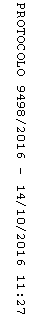 